                   MATEMATİK DEĞERLENDİRME ETKİNLİĞİDERS: MatematikSINIF DÜZEYİ: 2-(3-4)KAZANIM: Geometrik cisim ve şekillerin yön, konum veya büyüklükleri değiştiğinde biçimsel özelliklerinin değişmediğini fark eder.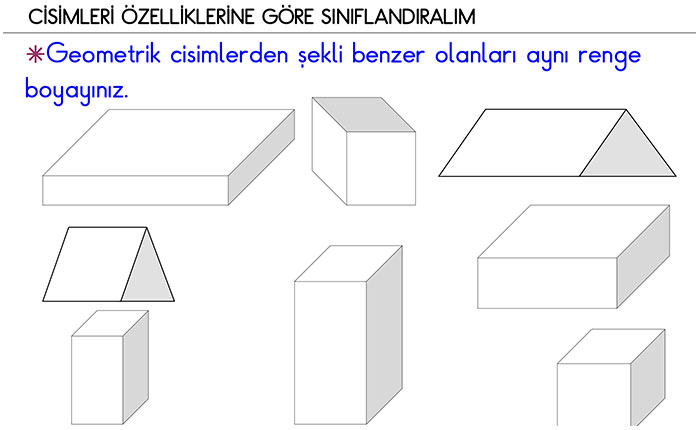 3 ve 8 numaralı prizma şekillerinin adları hangi seçenekte doğru verilmiştir?Üçgen prizma-dikdörtgen prizma  B) Küp-kare prizma   C) Üçgen prizma-küp4 numaralı üçgen prizmayı dikey konuma getirip büyütürsek, kaç tane ayrıtı olur? 5                       B) 12                         C) 95 Numaralı şekli yan yatırıp, bir bina kadar büyütürsek adı ne olur?         ………………………………………………………………………………MATEMATİK DEĞERLENDİRME ETKİNLİĞİDERS: MATEMATİKSINIF DÜZEYİ: 2-(3-4)KAZANIM: Yer, yön ve hareket belirtmek için matematiksel dil kullanır.Mickey Mouse dondurmaya ulaşmak için aşağıdaki hangi seçenekteki yolu takip etmelidir?3 aşağı  3 sağa       B) geri 5 ileri        C)2 yukarı 5 sağa  2- Mickey Mouse süte ulaşmak için aşağıdaki hangi seçenekteki yolu takip etmelidir?    A) 3 yukarı 3 sola        B) 4 aşağı 3 sola 1 yukarı    C) 2 sola 3 aşağıServis arabasından inip arabanın gittiği yöne dönen Ali’nin, servis arabası hangi tarafında kalır?  (Her zaman servis arabasının sağından inilir.)Servis arabası Ali’nin…………………………………………………  MATEMATİK DEĞERLENDİRME ETKİNLİĞİSINIF DÜZEYİ: 2-(3-4)KAZANIM:  Küp, kare prizma, dikdörtgen prizma, üçgen prizma, silindir ve küreyi modeller üstünde tanır ve ayırt eder.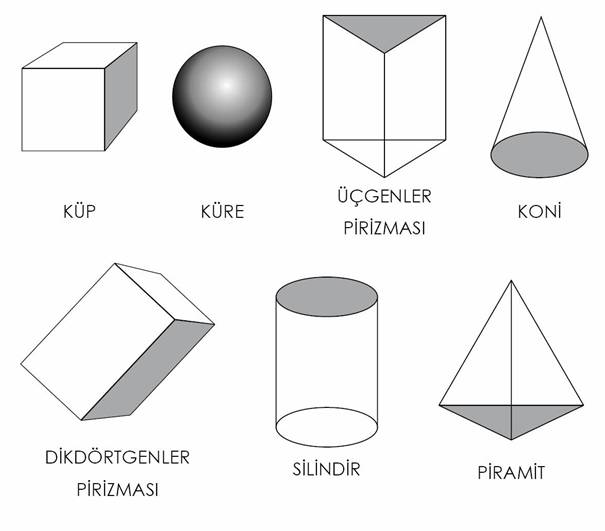 Kürenin kaç kenarı, kaç köşesi vardır?0 kenar- 0 köşe        B)1 kenar- 0 köşe          C)1 kenar- 1 köşe    2-Üçgen prizmada kaç tane üçgen yüzey vardır? 5                       B) 2                         C) 9   3-Küp ve kare prizma arasındaki farklar nelerdir?………………………………………………………………………………………….…………………………………………………………………………………………               MATEMATİK DEĞERLENDİRME ETKİNLİĞİDERS:     MatematikSINIF DÜZEYİ: 2-(3-4) KAZANIM: Şekil modelleri kullanarak yapılar oluşturur, oluşturduğu yapıları çizer.   Aşağıdaki şekilleri kullanarak hangi yapıları oluşturamayız?Küp ve kare prizma          B) Üçgen prizma-piramit               C) Silindir-küp Kare, dikdörtgen ve üçgen kullanarak hangi şıktakilerin hepsini oluşturamayız?küp, dikdörtgen prizma, üçgen prizma    kare prizma, küp, dikdörtgen prizma küre, silindir, küpBir insanin vücudunun bölümleri (yaklaşık) hangi geometrik cisme benzer?Belimiz: ……………………………………………………………………..Kafamız:……………….:…………………………………………………………Bacağımız:…………………………….Burnumuz:………………:………………………………………………………Gözümüz………………………..........................…………………………………………………….   MATEMATİK DEĞERLENDİRME ETKİNLİĞİDERS:     MatematikSINIF DÜZEYİ: 2-(3-4)KAZANIM: Geometrik şekilleri kenar ve köşe sayılarına göre sınıflandı      1-   Aşağıdaki iki şeklin kenar ve köşe sayılarını karşılaştırınız.               ………………………………………………………………………..             ………………………………………………………………………….      2-  Aşağıdaki geometrik şekillerden hangisinin kenar ve köse sayısı diğerlerinden farklıdır?	A)	B)	C)     3-Hangi geometrik şeklin kenar ve köşeleri yoktur?	A)	B)	C)ÖRÜNTÜ DEĞERLENDİRME SORULARISINIF DÜZEYİ: 2- (3-4)KAZANIM: Tekrarlayan bir geometrik örüntüde eksik bırakılan öğeleri belirleyerek tamamlar.Örüntünün devamı hangi seçenekte doğru verilmiştir?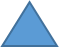 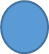 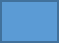 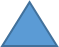 A)	B)		C)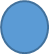  2-  Aşağıdaki örüntü hangi seçenekte doğru devam etmiştir? AZDDAZDDA ZDAD               B)ZDDA             C)DDAZ 3-Aşağıdaki sayı örüntüsünün kuralını yazınız.     5-4-9-8-13-12-. . . . . …………………………………………………………………………………………………………………………………………………………………………………………………………………………………………….DERS:  MATEMATİKSINIF DÜZEYİ: 2 (3-4)KAZANIM: Tekrarlayan bir geometrik örüntüde eksik bırakılan ögeleri belirleyerek tamamla  1-  Yandaki şeklin simetriğinde kaç tane dikdörtgen olur?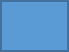  14                                                       8            7 2- Aşağıdaki şekillerden hangisi noktalı çizgiye göre simetrik değildir?3-Aynada dik olarak yüzüne bakan bir insanın, aynadaki simetriğinde kendisine en yakın olan yüzünün neresidir?…………………………………………………………………………………………………………………………………………………………………………………………………………………………………………………………………………                                       dondurma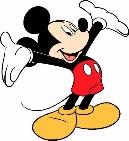 süt